DIALOGUE niveau 1bonjour, ça va?merci va bien et toi?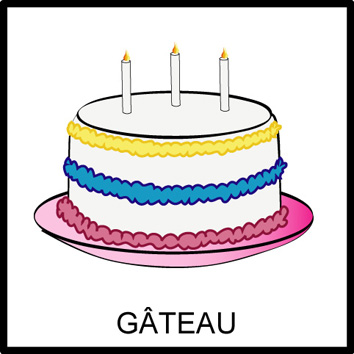 ça va comme ci comme çaqu’est-ce que tu fais?je regarde la télé et toi?je lis un journalquelle heure est-il?il est 19.10il est 20.05il est 19.20il est 21.50il est 17.40il est 18.55quel temps fait-il?il neige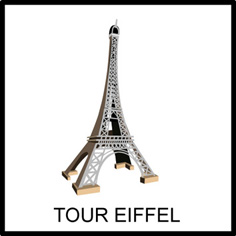 qu’est-ce que tu aimes comme musique?j’aime le rock et toi?moi, j’aime le popqu’est-ce que tu aimes comme sport?j’aime le football et toi?moi, j’aime le basketqu’est-ce que tu détestes?je déteste le golf et toi?moi, je déteste le tennistu as quel âge?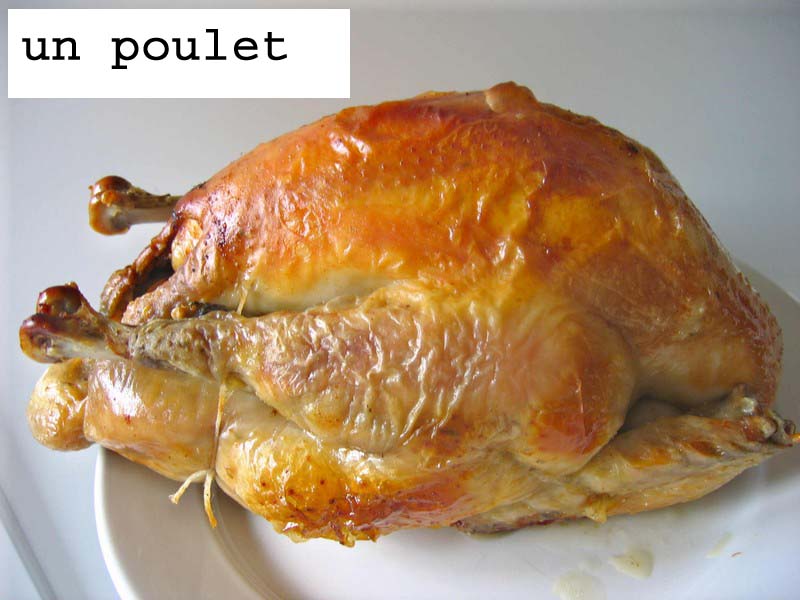 j’ai 14 ans et toi?j’ai 15 anstu habites où?j’habite à Oslotu fumes?non, je ne fume pastu as des frères et soeurs?oui, j’ai un frère et toi?j’ai une soeur et un frèretu as des animaux?oui, j’ai un cjien et toi?j’ai un cochonqui est-ce?c’est Marcbon, au revoirau revoir, bonne journéemerci pareillement